The Atom & The Periodic Table of ElementsAtomsMatter is _______________ that takes up space and has ___________. All matter is made of _____________. ______________ are the basic building blocks of matter. They make up __________________ around us; Your desk, the board, your body, everything is made of atoms!Subatomic ParticleThree subatomic particles make up every atom: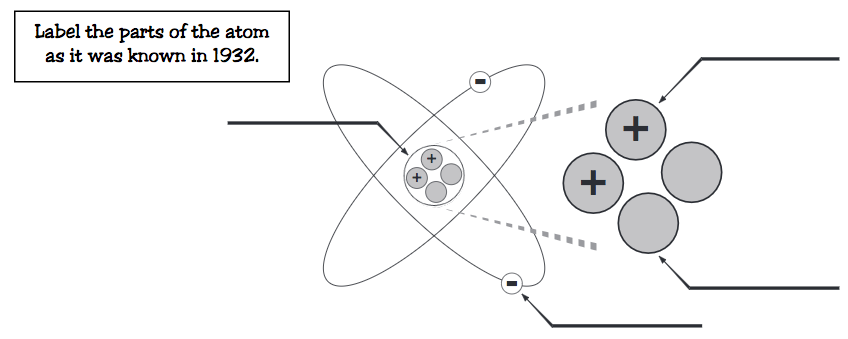 Atoms to ElementsThe _________________ and _____________________ of particles in an atom identifes an ________________.Every ________________ has a different number of atomic particles.Scientists have identified different materials containing different amounts of atomic particles and organized them into the __________________  ____________.ElementsScience has come along way since Aristotle’s theory of Air, Water, Fire, and Earth.Scientists have identified ____ naturally occurring elements, and created about _____ others. The elements, alone or in combinations, make up our ________, our world, our _______, and in fact, the entire ______________.The most abundant element in the earth’s crust is ___________.Periodic TableThe periodic table __________________ the elements in a particular way. A great deal of information about an element can be gathered from its ______________ in the period table.For example, you can ____________ with reasonably good accuracy the physical and chemical _________________ of the element. You can also predict what other elements a particular element will ______________ with chemically.Understanding the organization and plan of the periodic table will help you obtain basic information about each of the _________ known elements.Key to the Periodic TableElements are organized on the table according to their atomic _____________, usually found near the top of the square.The atomic number refers to how many _________ an atom of that element has. 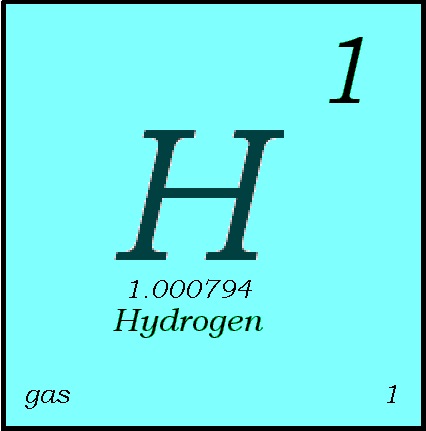 For instance, hydrogen has _ proton, so it’s atomic number is 1.The atomic number is unique to that element. No two elements have the ________ atomic number.What’s in a square?Different periodic tables can include various bits of information, but usually:atomic ________________________________atomic ___________number of valence electrons_____________ of matter at room temperature.Atomic NumberThis refers to how many ________________ an atom of that element has.No two elements, have the __________ number of protons.Atomic MassAtomic Mass refers to the “_____________” of the atom.It is derived at by adding the number of ____________ with the number of _________________. Atomic Mass Unit (AMU)The unit of measurement for an atom is an _____________. It stands for ___________  ___________  ___________.One AMU is equal to the mass of one ____________.Atomic Mass Unit (AMU)There are 6 X 1023  or          600,000,000,000,000,000,000,000 amus in one __________.(Remember that electrons are 2000 times smaller than one amu).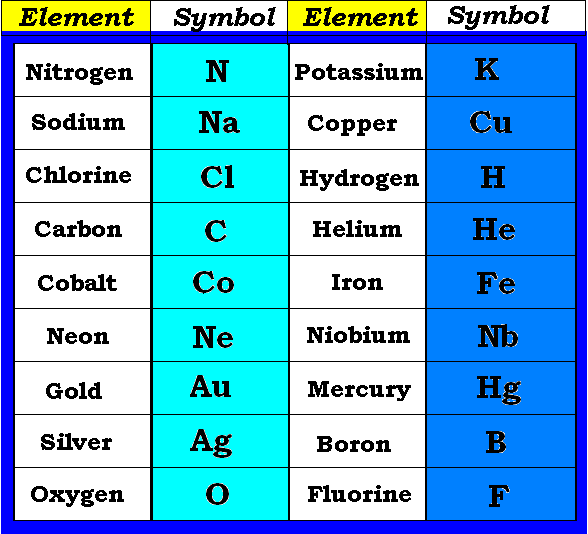 SymbolsAll elements have their own _________ symbol.It can consist of a _________ capital letter, or a capital letter and _________ or two lower case letters.The elements of the periodic table can be divided into three main categories; _______________, _________________________, and _______________________ .Properties of MetalsMetals are good conductors of ___________ and electricity.Metals are __________________.Metals are _____________ (can be stretched into thin wires).Metals are _____________ (can be pounded into thin sheets).A chemical property of metal is its reaction with water which results in ___________________.Properties of Non-MetalsNon-metals are _________ conductors of heat and electricity.Non-metals are ____________ ductile or malleable.Solid non-metals are brittle and _______________ easily.They are ___________.Many non-metals are _____________.Properties of MetalloidsMetalloids (metal-like) have properties of ____________ metals and non-metals.They are _______________ that can be shiny or dull.They conduct heat and electricity _____________ than non-metals but _____________ as well as metals.They are ________________ and malleable.Elements in the periodic table are also grouped into ___________, which are the _______________. Elements in families have _______________ properties.The elements are also categorized into _______________ or horizontal _____________.Elements in periods do _____________ have similar properties.